Приложение 1 ЗАЯВКА УЧАСТНИКА
 на участие во II Всероссийской конференции с международным участием «Психология спорта: наука, искусство, профессия»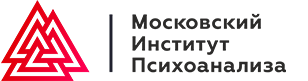 ИНФОРМАЦИОННОЕ ПИСЬМОФамилия, имя, отчествоГород, странаМесто работы или обучения (полное, сокращенное названия)ДолжностьУченая степеньФорма участия Спикер (участие с докладом)СлушательДля спикеров:тема предлагаемого докладаКонтактный телефонE-mail